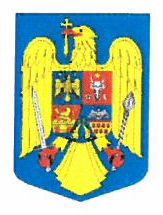 CONTRACT DE SERVICII
nr. ________ / _______________            În temeiul Legii nr. 98/2016 privind achizițiile publice;  H.G. nr. 395/2016 pentru aprobarea Normelor metodologice de aplicare a prevederilor referitoare la atribuirea contractului de achiziție publică/acordului-cadrul din Legea nr. 98/2016 privind achizițiile publice; 1. Părțile contractante Unitatea administrativ teritoriala Comuna diosig  adresa: Diosig str. Livezilor, nr. 32, judetul Bihor, telefon: +40 0259350196; fax +40 0259350196, cod fiscal 4820283, reprezentată prin MADOS Ferencz Attila - primar, în calitate de achizitor,si….................................., cu sediul in ..................................................................... înregistrată la Oficiul Registrului Comerțului sub nr................., CUI: ...................., cont .......................... deschis la Trezoreria ..................................., reprezentată legal prin ......................................, în calitate de PRESTATOR pe de altă parte  2. Definiţii2.1. - În prezentul contract următorii termeni vor fi interpretaţi astfel: a. contract – reprezinta prezentul contract  si toate Anexele sale; b. achizitor – este beneficiarul serviciilor de proiectare si executie in baza contractului, precum si succesorii legali ai acestuia. Achizitor are acelasi inteles cu Autoritatea Contractanta/enitatea Contractanta in intelesul legislatiei achizitiilor;c. prestator – este persoana juridica/ fizica sau orice asociere de persoane juridice, legal constituita, responsabila cu realizarea obiectului Contractului.d. preţul contractului - preţul plătibil prestatorului de către achizitor, în baza contractului, pentru îndeplinirea integrală şi corespunzătoare a tuturor obligaţiilor asumate prin contracte. servicii - activităţi a căror prestare face obiectul contractului;f. standard – orice reglementare sau specificatie tehnica adoptata ca standard international , standard european sau standard national de catre un organism de standardizare recunoscut, pentru aplicare repetata sau continua , in conformitate cu care se intocmeste documentatia tehnica, in fiecare faza de proiectare si se executa lucrarile de constructie, obligatoriu pentru calitatea lucrarilor executate.g. specificatii tehnice – cerinte, prescriptii, caracterisitici de natura tehnica ce permit fiecarui produs, serviciu sau lucrare sa fie descris, in mod obiectiv, intr-o maniera corespunzatoare indeplinirii necesitatii autoritatii contractante ;h. act adiţional - document ce modifica termenii şi condiţiile contractului de presări servicii.i.conflict de interese - orice eveniment influenţând capacitatea prestatorului de a exprima o opinie profesională obiectivă şi imparţială, sau care îl împiedică pe acesta, în orice moment, să acorde prioritate intereselor achizitorului sau interesului public general al Proiectului, orice motiv în legătură cu posibile contracte în viitor sau în conflict cu alte angajamente, trecute sau prezente, ale prestatorului. Aceste restricţii sunt de asemenea aplicabile oricăror sub-contractanţi, salariaţi şi experţi acţionând sub autoritatea şi controlul prestatorului;j. daune interese  -  suma, neprevăzută expres în contractul de servicii, care este acordată de către instanţa de judecată sau este convenită de către părţi ca şi despăgubire plătibilă părţii prejudiciate în urma încălcării contractului de prestări servicii de către cealaltă parte;k. forta majora -  un eveniment mai presus de controlul partilor, care nu se datoreaza greselii sau vinei acestora, care nu putea fi prevazut la momentul incheierii contractului si care face imposibila executarea si, respectiv, indeplinirea contractului; sunt considerate asemenea evenimente: razboaie, revolutii, incendii, inundatii sau orice alte catastrofe naturale, restrictii aparute ca urmare a unei carantine, embargou, enumerarea nefiind exhaustiva ci enuntiativa. Nu este considerat forta majora un eveniment asemenea celor de mai sus care, fara a crea o imposibilitate de executare, face extrem de costisitoare executarea obligatiilor uneia din parti;l. zi - zi calendaristica; an - 365 de zile;m. garanţia de bună execuţie - garanţia se constituie de către prestatorîn scopul asigurării autorităţii contractante de îndeplinirea cantitativă, calitativă şi în perioada convenită a contractului;n. subcontractant - inseamna orice operator economic care nu este parte a prezentului contract si care presteaza anumite parti ori elemente ale serviciului ori indeplinesc activitati care fac parte din obiectul prezentului contract raspunzand in fata prestatorului de organizarea si derularea tuturor etapelor necesare in acest scop.o. penalitate contractuala – despagubirea stabilita in contractul de prestari servicii ca fiind platibila de catre una din partile contractante, catre cealalta parte, in caz de neindeplinire, indeplinire necorespunzatoare sau cu intarziere a obligatiilor din contract ( majorari de intarziere si/sau daune – interese);3.Interpretare 3.1. - În prezentul contract, cu excepţia unei prevederi contrare, cuvintele la forma de singular vor include forma de plural şi viceversa, acolo unde acest lucru este permis de context. 3.2. - Termenul "zi" ori "zile" sau orice referire la zile reprezintă zile calendaristice, dacă nu se specifică în mod diferit. 3.3. – Clauzele si expresiile vor fi interpretate prin raportare la intregul contract.4.  Obiectul principal al contractului: 4.1. - Obiectul contractului îl reprezintă prestarea de „Servicii de catering pentru  preșcolarii și elevii de la  Școala Gimnazială nr.1 Diosig,  județul Bihor pentru anul 2023” 4.2.  - Prestatorul se obligă să presteze „Servicii de catering pentru  preșcolarii și elevii de la  Școala Gimnazială nr.1 Diosig,  județul Bihor  pentru anul 2023”, in perioada convenita si in conformitate cu obligatiile asumate prin prezentul contract.5. Preţul contractului 5.1. - Prețul prezentului contract îl reprezintă suma de …………. lei fără TVA la care se adaugă cota legală de TVA conform legii, valoarea totală fiind de …….. lei.Detalierea costurilor este urmatoarea:6. Durata contractului 6.1. Termenul de prestare a serviciilor care fac obiectul prezentului contract este de la ........... respectiv semnarea contractului şi până la sfarsitul anului  scolar 2022-2023, respectiv iunie 2023 inclusiv.6.2. Prezentul contract produce efectele de la data semnarii si pana la finalizarea prestarii tuturor serviciilor cuprinse in contract.7. Executarea contractului 7.1. - Executarea contractului începe la data emiterii ordinului de începere.8. Documentele contractului 8.1. - Documentele contractului sunt: a) caietul de sarcini, inclusiv clarificările aduse până la depunerea ofertelor ce privesc aspectele tehnice şi financiare;b) oferta, respectiv propunerea tehnică şi propunerea financiară, inclusiv clarificările din perioada de evaluare;c) acordul de asociere, de subcontractare (daca este cazul).8.2. - Orice contradictie ivita intre documentele contractului se va rezolva prin aplicarea ordinei de prioritate stabilita la punctul 8.1.8.3. - Actele aditionale vor avea prioritatea documentelor pe care le modifica.8.4. - In cazul in care, pe parcursul executiei contractului, se constata faptul ca anumite elemente ale ofertei tehnice sunt inferioare sau nu corespund cerintelor prevazute in caietul de sarcini, prevaleaza prevederile caietului de sarcini.9. Obligaţiile principale ale prestatorului	9.1. - Prestatorul se obligă să presteze serviciile în conformitate cu prevederile caietul de sarcini si anexele acestora, precum si cu propunerea sa tehnica .9.2. - Prestatorul se obligă să presteze serviciile la standardele şi/sau performanţele prezentate în Caietul de Sarcini si propunerea sa tehnică, anexe la contract.9.3. - (1) Prestatorul are obligaţia de a executa serviciile prevăzute în contract cu profesionalismul şi promptitudinea cuvenite angajamentului asumat şi în conformitate cu propunerea sa tehnică.(2) Prestatorul se obligă să supravegheze prestarea serviciilor, să asigure resursele umane, materialele, echipamentele şi orice alte asemenea,  cerute de şi pentru contract, în măsura în care necesitatea asigurării acestora este prevazută în prezentul contract sau se poate deduce în mod rezonabil din contract.9.4.-  Prestatorul se obligă să asigure zilnic pregătirea, prepararea,ambalarea  şi livrarea hranei pentru prescolarii/elevii Scolii Gimnaziale Nr. 1, Diosig, în cantităţile şi conţinutul caloric stabilit prin Normele metodologice de aplicare a prevederilor Ordonanței de urgență a Guvernului nr.91/2021 privind aprobarea extinderii Programului-pilot de acordare a unui suport alimentar pentru preșcolarii și elevii din 450 de unități de învățământ preuniversitar de stat, cu modificarile si completarile ulterioare.9.5.- Prestatorul are obligatia prelevarii de probe, la sediul unitatii beneficiare, din fiecare fel  de mancare conform legislatiei in vigoare, care se vor pastra 48 de ore de la data prelevarii în recipiente corespunzatoare, sigilate si etichetate corespunzator, in spatiu frigorific special destinat si adecvat acestui scop, dotat cu termometru si grafic de temperatura actualizat de persoana responsabila desemnata.          1)  La sediul unitatii beneficiare recoltarea probelor se face de personalul destinat de acesta, impreuna cu reprezentantul prezent al prestatorului. Recoltarea probelor se face doar în recipiente sterilizate prin fierbere si etichetate (pe recipient sau pe capac).          2)  Eticheta va avea mentionata urmatoarele date: data recoltarii, ora recoltarii, denumirea felului de mancare recoltat, semnatura persoanei care a recoltat proba.          3)  Se interzice darea in consum a alimentelor in situatia nerecoltarii probelor alimentare dinfiecare fel de mancare.          4)  In cazul aparitiei unor imbolnaviri sau suspiciuni de imbolnaviri cu transmitere digestivala copiii care au servit masa, vor putea reprezenta in caz de litigiu, o asa numita „contraproba".          5) În cazul în care se constată unele deficienţe în prestarea serviciilor, acestea se vor comunica în scris prestatorului;          6)În cazul în care se vor constata abateri care pot conduce la consecinţe grave cu privire la starea de sănătate a beneficiarilor, coordonatorul local de program şi/sau directorul şcolii vor avea dreptul să sisteze distribuirea hranei, prestatorul va fi obligat să înlocuiască alimentele neconforme cu unele corespunzătoare, fără a pretinde plăţi suplimentare pentru aceasta, în termen de 2 ore de la primirea notificării. Dacă deficienţele nu sunt remediate în termenul stabilit, se va putea declanşa procedura de reziliere a contractului cu toate consecinţele care decurg din aceasta.9.6. - Prestatorul este pe deplin responsabil pentru prestarea serviciilor în conformitate cu programul de prestare stabilit de unitatea de invatamant. Totodată, este răspunzător atât de siguranţa tuturor operaţiunilor şi metodelor de prestare utilizate, cât şi de calificarea personalului folosit pe toată durata contractului. 9.7. - Prestatorul va considera toate documentele şi informaţiile care îi sunt puse la dispoziţie referitoare la prezentul contract drept private şi confidenţiale după caz, nu va publica sau divulga niciun element al prezentului contract fără acordul scris, prealabil, al achizitorului. Dacă există divergenţe cu privire la necesitatea publicării sau divulgării în scopul executării prezentului contract, decizia finală va aparţine achizitorului.9.8. - Prestatorul se va abţine de la orice declaraţie publică privind derularea contractului fără aprobarea prealabilă a achizitorului şi de la a se angaja în orice altă activitate care intră în conflict cu obligaţiile sale faţă de achizitor conform prezentului contract. 9.9. - Prestatorul va despăgubi achizitorul în cazul oricăror pretenţii şi acţiuni în justiţie rezultate din orice încălcari ale prevederilor în vigoare de către Prestator, personalul său, salariat sau contractat de acesta, inclusiv conducerea sa, subordonaţii acestuia, precum şi salariaţii din teritoriu.9.10. - Dacă Prestatorul este o asociere alcătuită din două sau mai multe persoane, toate aceste persoane vor fi ţinute solidar de îndeplinirea obligaţiilor din Contractul de Servicii. Persoana desemnată de asociere să acţioneze în numele sau în cadrul contractului va avea autoritatea de a reprezenta şi angaja contractual asocierea.9.11. - Orice modificare a componenţei asocierii, fără acordul prealabil, scris al achizitorului  va fi considerată o încălcare a prezentului contract de prestări servicii.9.12.  - Codul de conduita1.Prestatorul va actiona intotdeauna loial, impartial si ca un consilier de incredere pentru Achizitor conform regulilor si/sau codului de conduita al profesiei sale, precum si cu discretia necesara. Se va abtine sa faca afirmatii publice in legatura cu serviciile prestate fara sa aiba aprobarea prealabila a achizitorului, precum si sa participe in orice activitati care sunt in conflict cu obligatiile sale contractuale. Nu va angaja Achizitorul in niciun fel, fara a avea acordul prealabil scris al acestuia si va prezenta aceasta obligatie in mod clar tertilor, daca va fi cazul.2.Cand Prestatorul sau oricare din subcontractantii sai, personalul, expertii, agentii sau subordonatii sai se ofera sa dea, ori sunt de acord sa ofere ori sa dea, sau dau oricarei persoane, mita, bunuri in dar, facilitati ori comisioane in scopul de a determina ori recompensa indeplinirea sau neindeplinirea oricarui act sau fapt privind prezentul contract sau orice alt contract incheiat cu Achizitorul, ori pentru a favoriza sau defavoriza orice persoana in legatura cu prezentul contract sau cu orice alt contract incheiat cu acesta, Achizitorul poate decide incetarea prezentului contract, fara a aduce atingere niciunui drept anterior dobandit de prestator.3.Platile catre prestator aferente Contractului vor constitui singurul venit ori beneficiu ce poate deriva din acesta si, atat Prestatorul cat si personaiul sau salariat ori contractat, inclusiv conducerea sa si salariatii din teritoriu, nu vor accepta niciun comision, discount, alocatie, plata indirecta sau orice alta forma de retributie in legatura cu sau pentru executarea obligatiilor din prezentul contract.4.Prestatorul si personalul sau vor respecta secretul profesional, pe perioada executarii Contractului, inclusiv pe perioada oricarei prelungiri precum si dupa incetarea acestuia. In acest sens, cu exceptia cazului in care se obtine acordul scris prealabil al Achizitorului, Prestatorul si personaiul sau, salariat ori contractat de acesta, incluzand conducerea si salariatii din teritoriu, nu vor divulga niciodata oricarei alte persoane sau entitati, nicio informatie confidentiala divulgata lor sau despre care au luat cunostinta si nu vor face publica nicio informatie referitoare la recomandarile primite in cursul sau ca rezultat al derularii prezentului contract. Totodata, Prestatorul si personalul sau nu vor utiliza in dauna Achizitorului informatiile ce le-au fost furnizate sau rezultatul studiilor, testelor, cercetarilor desfasurate in cursul sau in scopul executarii prezentului Contract.5.Executarea Contractului nu va genera cheltuieli comerciale neuzuale. Daca apar totusi astfel de cheltuieli, Contractul poate inceta. Cheltuielile comerciale neuzuale sunt comisioanele care nu sunt mentionate in prezentul contract sau care nu rezulta dintr-un contract valabil incheiat referitor la acesta, comisioanele care nu corespund unor servicii/lucrari executate si legitime, comisioanele platite unui destinatar care nu este in mod clar identificat sau comisioanele platite unei societati care potrivit tuturor aparentelor este o societate interpusa.6.Prestatorul va furniza Achizitorului, la cerere, documente justificative cu privire la conditiile in care se executa prezentul contract. Achizitorul, fara a stanjeni activitatea Prestatorului, va efectua orice documentare sau cercetare la fata locului pe care o considera necesara pentru strangerea de probe in cazul oricarei suspiciuni cu privire la existenta unor cheltuieli comerciale neuzuale.9.1. - Conflictul de interese1.Prestatorul va lua toate masurile necesare pentru a preveni ori stopa orice situatie care ar putea compromite executarea obiectiva si impartiala a prezentului contract. Conflictele de interese pot aparea in mod special ca rezultat al intereselor economice, afinitatilor politice ori de nationalitate, al legaturilor de rudenie ori afinitate, sau al oricaror alte legaturi ori interese comune. Orice conflict de interese aparut in timpul executarii prezentului contract trebuie notificat in scris achizitorului, in termen de 5 zile de la aparitia acestuia.2.Achizitorul are dreptul de a verifica daca masurile luate sunt corespunzatoare si daca este necesar poate solicita masuri suplimentare. Prestatorul se va asigura ca personalul sau, salariat sau contractat de el, inclusiv conducerea si salariatii din teritoriu, nu se afla intr-o situatie care ar putea genera un conflict de interese. Prestatorul va inlocui, in termen de 5 zile si fara vreo compensatie din partea Achizitorului, orice membru al personalului sau salariat ori contractat, inclusiv conducerea ori salariatii din teritoriu, care se regaseste intr-o astfel de situatie.3.Prestatorul trebuie sa evite orice contact care ar putea sa-i compromita independenta ori pe cea a personalului sau, salariat sau contractat, inclusiv conducerea si salariatii din teritoriu. In cazul in care prestatorul nu-si mentine independenta, achizitorul, fara afectarea dreptului acestuia de a obtine repararea prejudiciului ce i-a fost cauzat ca urmare a situatiei de conflict de interese, va putea decide incetarea de plin drept si cu efect imediat a prezentului contract.Accesul persoanelor la informatiile din Contract se realizeaza cu respectarea termenelor si procedurilor prevazute de reglementarile legale privind liberul acces la informatiile de interes public si nu poate fi restrictionat decat in masura in care aceste informatii sunt clasificate sau protejate de un drept de proprietate intelectuala, potrivit legii.10. Obligaţiile partilor a) Facturarea serviciilor prestate se va face lunar în baza: documentelor de predare primire întocmite la livrarea zilnică și a comenzii transmisă zilnic de către instituția de învățământ. b)Institutia de învățământ împreuna cu prestatorul vor pune la dispoziția autorității contractante lunar documentele de predare primire intocmite la livrarea zinica a pachetelor alimentare pentru a putea efectua plata serviciilor prestate. c) La solicitarea expresa a autoritatii contractante, ofertantul are obligatia de a prezenta xerocopii dupa documentele legale de achizitionare a produselor livrate sub forma de alimente nepreparate sau preparate ca hrana pentru beneficiarii autoritatii contractante (facturi fiscale).10.1. Achizitorul se obligă să plătească preţul către prestator în termen de 30 zile calendaristice, în baza proceselor verbale de  predare -primire întocmite la livrarea zilnică a pachetelor alimentare și acceptate de  către instituția de învățământ.10.2. Achizitorul se obligă să pună la dispoziţia prestatorului orice facilităţi şi/sau informaţii pe care acesta le-a cerut în propunerea tehnică şi pe care le consideră necesare îndeplinirii contractului. 10.3. Asigurarea informaţiilor:1.Achizitorul va pune la dispoziţia Prestatorului cu promptitudine orice informaţii şi/sau documente pe care le deţine şi care pot fi relevante pentru realizarea contractului. Aceste documente vor fi returnate Achizitorului la sfârşitul perioadei de execuţie a contractului.2.Achizitorul va colabora, atât cât este posibil, cu Prestatorul pentru furnizarea informaţiilor pe care acesta din urmă le poate solicita în mod rezonabil pentru realizarea contractului. 3.Achizitorul va asigura angajaţilor, agenţilor şi reprezentanţilor săi toate instrucţiunile necesare sau potrivite pentru facilitarea realizării prompte şi efective a serviciilor.11. Sancţiuni pentru neîndeplinirea culpabilă a obligaţiilor 11.1 În cazul în care prestatorul nu își îndeplineste obligațiile asumate prin contract, achizitorul are dreptul de calcula și factura, ca penalități, o suma echivalentă cu 0,01 % pe zi de întarziere,  calculată la valoarea obligației neîndeplinite, până la îndeplinirea obligației, dar nu mai mult decât aceasta valoare.11.2 În cazul în care achizitorul nu onorează facturile în termenul convenit, atunci acesta are obligaţia de a plăti, ca penalităţi, o sumă echivalentă cu 0,01% din plata neefectuată pentru fiecare zi de întârziere, până la îndeplinirea efectivă a obligaţiilor, dar nu mai mult decat valoarea platii neefectuate.11.3. Nerespectarea obligaţiilor asumate prin prezentul contract de către una dintre părţi, în mod culpabil şi repetat, dă dreptul părţii lezate de a considera contractul de drept reziliat şi de a pretinde plata de daune-interese. 11.4. Prin exceptie de la dispozitia prevazuta la clauza 11.3, neconstituirea si neprezentarea constituirii garantiei de buna executie  in termenul si cuantumul prevazut la clauza 12 atrage rezilierea de plin drept a contractului fara a fi necesara punerea in intarziere, sau indeplinirea vreunei alte formalitati, cu consecinta perceperii  de daune interese pentru prejudiciul efectiv suferit si probat de achizitor.11.5. Achizitorul îşi rezervă dreptul de a renunţa oricând la contract, printr-o notificare scrisă adresată executantului, fără nici o compensaţie, dacă acesta din urmă dă faliment, cu condiţia că această renunţare să nu prejudicieze sau să afecteze dreptul la acţiune sau despăgubire pentru executant. În acest caz, executantul are dreptul de a pretinde numai plata corespunzătoare pentru partea din contract executată până la data denunţării unilaterale a contractului. 11.6. Prevederile prezentului capitol nu inlatura raspunderea partii care in mod culpabil a cauzat incetarea contractului.Clauze specificeGaranţia de bună execuţie a contractului Nu este cazul.13. Începerea şi prestarea serviciilor13.1. Prestatorul are obligatia de a incepe prestarea serviciilor la intrarea in vigoare a contractului, respectiv dupa constituirii garantiei de buna executie.13.2. Serviciile prestate in baza Contractului trebuie finalizate in termenul convenit de parti, conform art.6 din prezentul Contract.14. Modalităţi de plată14.1. Achizitorul are obligaţia de a efectua plata produselor si a serviciilor  către prestator în termen de 30 zile de la data înregistrării facturii la sediul achizitorului, pe baza documentelor de receptie calitativa si cantitativa intocmite de prestator si aprobate de unitatile pilot.15. Ajustarea preţului contractului 15.1. Pentru prestările efectuate, plăţile datorate de achizitor executantului sunt cele declarate în propunerea financiară, anexă la contract. 15.2. Preturile unitare ofertate, sunt ferme si nu se ajusteaza.16. Amendamente 16.1. Părţile contractante au dreptul, pe durata îndeplinirii contractului, de a conveni modificarea clauzelor contractului, prin act adiţional.16.2. Prin act aditional nu se pot aduce modificari substantiale contractului de achizitie publica. Modificarea substantiala a dispozitiilor prezentului contract in cursul perioadei sale de valabilitate este considerata ca fiind o noua atribuire si necesita derularea unei noi proceduri de achizitie publica. Modificarea prezentului contract in cursul perioadei sale de valabilitate este considerata substantiala atunci cand, prin modificare, contractul devine substantial diferit fata de cel incheiat initial. O modificare este considerata substantiala atunci cand este indeplinita una din urmatoarele conditii:a) modificarea introduce conditii, care, daca ar fi fost incluse in procedura initiala de achizitie ar fi permis selectarea altor operatori economici decat cei selectati initial sau ar fi permis atribuirea contractului unui alt ofertantb) modificarea schimba balanta economica a contractului in favoarea contractantului.c) modificarea extinde domeniul contractului in mod considerabil astfel incat acesta sa includa bunuri, servicii sau lucrari care nu erau incluse initial.17. Subcontractanţi 17.1. Prestatorul are obligaţia de a încheia contracte cu subcontractanţii desemnaţi, în aceleaşi condiţii în care el a semnat contractul cu achizitorul.17.2. (1) Prestatorul are obligaţia de a prezenta la încheierea contractului toate contractele încheiate cu subcontractanţii desemnaţi.(2) Lista subcontractanţilor, cu datele de recunoaştere ale acestora, se constituie în anexă la contract.17.3. Prestatorul este pe deplin răspunzător faţă de achizitor de modul în care el şi subcontractanţii săi îndeplinesc contractul.17.4. Orice convenţie prin care Prestatorul încredinţează o parte din realizarea prezentului Contract către un terţ, este considerată a fi un contract de subcontractare.17.5. Nici un subcontractant nu va fi implicat in executarea contractului fara acordul Achizitorului. Prestatorul poate schimba oricare subcontractant numai dacă acesta nu şi-a îndeplinit partea sa din contract sau şi-a îndeplinit-o necorespunzător. Schimbarea subcontractantului nu va modifica preţul contractului şi nu se va efectua decât după notificarea achizitorului şi primirea aprobării din partea acestuia. 17.6. Orice schimbare a subcontractantului fără aprobarea prealabilă în scris a achizitorului sau orice încredinţare a serviciilor/lucrărilor de către subcontractant către terţe părţi va fi considerată o încălcare a prezentului contract. 17.7. Acceptul achizitorului privind schimbarea subcontractantului se va face în termen de 5 zile lucratoare de la data primirii notificării, motivând decizia sa în cazul respingerii aprobării. 17.8. Prestatorul nu are dreptul de a înlocui subcontractanţii nominalizaţi în cazul în care înlocuirea acestora conduce la modificarea propunerii tehnice sau financiare, anexă la prezentul contract. 17.9. Prestatorul va răspunde pentru actele şi faptele subcontractantilor săi şi ale experţilor, agenţilor, salariaţilor acestora, ca şi cum ar fi actele sau faptele sale. Acceptarea de către achizitor a subcontractării oricărei părţi a prezentului contract nu va elibera Prestatorul de niciuna dintre obligaţiile sale din prezentul contract. 17.10. Niciun contract de subcontractare nu va crea raporturi contractuale între subcontractant şi achizitor.18. Cesiunea 18.1. Prestatorului ii este permisa doar cesiunea creanţelor născute din acest  contract, obligaţiile născute rămânând în sarcina părţilor contractante, astfel cum au fost stipulate şi asumate iniţial.18.2. Prestatorul poate cesiona dreptul său de a încasa valoarea serviciilor prestate, în condiţiile prevăzute de dispoziţiile Codului Civil.18.3. Solicitările de plată către terţi pot fi onorate numai după operarea unei cesiuni în condiţiile art. 18.2.19. lncetarea si rezilierea contractului	19.1. Prezentul contract de servicii va înceta de drept dacă în termen 5 zile de la data intrarii in vigoare , prestatorul nu demonstreaza, la cererea achizitorului,  ca a demarat prestarea serviciilor în cauză.19.2. Încetarea prezentului contract de servicii în condiţiile art.19.1 nu va produce niciun fel de efecte asupra altor drepturi ale achizitorului şi prestatorului dobândite în baza contractului de servicii.19.3. Suplimentar faţă de cauzele de încetare definite la art.19.1 şi 19.2, Achizitorul poate rezilia Contractul de Servicii cu efecte depline (de jure) după acordarea unui preaviz de 10 zile Prestatorului, fără necesitatea unei alte formalităţi şi fără intervenţia vreunei autorităţi sau instanţe de judecată, în oricare dintre situaţiile următoare, dar nelimitându-se la acestea:a) Prestatorul nu execută Serviciile în conformitate cu obligaţiile asumate prin prezentul Contract;b) Prestatorul nu se conformează notificărilor  emise de către Achizitor c) Prestatorul cesionează Contractul de Servicii sau subcontractează fără a avea acordul scris al Achizitorului;d) Prestatorul a fost condamnat pentru o infracţiune în legătură cu exercitarea activitatii printr-o hotărâre judecătorească definitivă;e) Prestatorul se află în culpă profesională gravă ce poate fi dovedită prin orice mijloc de probă pe care Achizitorul îl poate justifica;f) Are loc orice modificare organizaţională care implică o schimbare cu privire la personalitatea juridică, natura sau controlul Prestatorului, cu excepţia situaţiei în care asemenea modificări sunt înregistrate într-un act adiţional la prezentul Contract;g) Apariţia oricărei alte incapacităţi legale care să împiedice executarea Contractului de Servicii;19.4. Oricare dintre părţi încalcă prevederile Contractului de Servicii prin neîndeplinirea  unei/unor obligaţii care îi revin potrivit prezentului Contract, partea prejudiciată prin încălcare (după caz, Achizitorul sau Prestatorul) va fi îndreptăţită la următoarele remedii:a) despăgubiri; şi/saub) rezilierea Contractului de Servicii.19.5. Achizitorul va avea dreptul la despăgubiri pentru orice prejudiciu care este descoperit in timpul si după finalizarea Contractului de Servicii în conformitate cu legea aplicabilă ce guvernează Contractul de Servicii.19.6. Suspendarea Contractului de Serviciia) În cazul în care executarea Contractului de Servicii este viciată de erori substanţiale, nereguli sau de fraudă, Achizitorul va suspenda executarea Contractului de Servicii.b) În cazul în care erorile substanţiale, neregulile sau frauda, sunt imputabile Prestatorului, Achizitorul poate suplimentar suspendării, să refuze efectuarea plăţilor sau poate proceda la recuperarea sumelor deja plătite, proporţional cu gravitatea erorilor, neregulilor sau fraudei.20. Forţa majoră 20.1. Forţa majoră este constatată de o autoritate competentă.20.2. Forţa majoră exonerează părţile contractante de îndeplinirea obligaţiilor asumate prin prezentul contract, pe toată perioada în care aceasta acţionează.20.3. Îndeplinirea contractului va fi suspendată în perioada de acţiune a forţei majore, dar fară a prejudicia drepturile ce li se cuveneau părţilor până la apariţia acesteia.20.4. Partea contractantă care invocă forţa majoră are obligaţia de a notifica celeilalte părţi, imediat şi în mod complet, producerea acesteia şi să ia orice măsuri care îi stau la dispoziţie în vederea limitării consecinţelor.20.5. Dacă forţa majoră acţionează sau se estimează că va acţiona o perioada mai mare de 3 luni, fiecare parte va avea dreptul să notifice celeilalte părţi încetarea de plin drept a prezentului contract, fără ca vreuna din părţi să poată pretinde celeilalte daune-interese.20.6. Nu va reprezenta o încălcare a obligaţiilor din prezentul contract de către oricare din părţi situaţia în care executarea obligaţiilor este împiedicată de împrejurări de forţă majoră care apar după data semnării Contractului de către părţi.20.7. Prestatorul nu va răspunde pentru penalităţi contractuale sau reziliere pentru neexecutare dacă, şi în măsura în care, întârzierea în executare sau altă neîndeplinire a obligaţiilor din prezentul Contract este rezultatul unui eveniment de forţă majoră. În mod similar, Achizitorul nu va datora dobândă pentru plăţile cu întârziere, pentru neexecutare sau pentru rezilierea de către executant pentru neexecutare, dacă, şi în măsura în care, întârzierea Achizitorului sau altă neîndeplinire a obligaţiilor sale este rezultatul forţei majore.20.8 Dacă oricare parte consideră că au intervenit împrejurări de forţă majoră care pot afecta îndeplinirea obligaţiilor sale, va notifica imediat celeilalte părţi cu privire la natura, durata probabilă şi efectul probabil al împrejurării de forţă majoră. În lipsa unor instrucţiuni scrise contrare ale achizitorului, executantul va continua îndeplinirea obligaţiilor sale în baza Contractului în măsura în care acest lucru este posibil în mod rezonabil şi va căuta toate mijloacele rezonabile alternative, pentru îndeplinirea obligaţiilor sale care nu sunt afectate de evenimentul de forţă majoră. Prestatorul nu va utiliza asemenea mijloace alternative decât în urma instrucţiunilor în acest sens ale achizitorului, sau ale persoanei autorizate a acestuia.21. Soluţionarea litigiilor 21.1. Partile vor depune toate eforturile pentru a rezolva pe cale amiabilă  orice neînţelegere sau dispută care se poate ivi între ele în cadrul sau în legătură cu îndeplinirea contractului. 21.2. Dacă partile contractante nu reuşesc să rezolve în mod amiabil divergenţele contractuale, se pot adresa, in vederea solutionarii acestora, instanţelor judecătoreşti din România.22. Limba care guvernează contractul 22.1. Limba care guvernează contractul este limba română. 23. Comunicări 23.1. (1) Orice comunicare între părţi, referitoare la îndeplinirea prezentului contract, trebuie să fie transmisă în scris. (2) Orice document scris trebuie înregistrat atât în momentul transmiterii, cât şi în momentul primirii. 23.2. Comunicările între părţi se pot face şi prin telefon, telegramă, telex, fax sau e-mail, cu condiţia confirmării în scris a primirii comunicării. 24.Confidențialitate24.1.Părțile convin să păstreze în strictă confidențialitate informațiile contractuale și sunt de acord să prevină orice utilizare sau divulgare neautorizată a acestora și să utilizeze informațiile contractuale doar în scopul de a-și îndeplini obligațiile din prezentul contract.24.2.Părțile se angajează să depună toate eforturile pentru păstrarea confidențialității datelor cu caracter personal în conformitate cu prevederile Regulamentului UE nr. 679 din 27 aprilie 2016 privind protecția persoanelor fizice în ceea ce privește prelucrarea datelor cu caracter personal și privind libera circulație a acestor date și de abrogare a Directivei 95/46/CE (Regulamentul general privind protecția datelor)24.3.Părțile vor fi exonerate de răspunderea pentru dezvăluirea informațiilor și a datelor cu caracter personal dacă: a) Informația a fost dezvăluită după ce a fost obținut acordul scris al celeilalte părți contractante în acest sens, cu respectarea prevederilor legale incidente;b) Partea contractantă a fost obligată în mod legal să dezvăluie informația.25.Prelucrarea  datelor  cu  caracter  personal26.1.Colectarea,  prelucrarea și stocarea/arhivarea  datelor cu caracter personal se vor realiza în conformitate cu prevederile Regulamentului nr. 679  /2016, precum și cu respectarea legislației naționale în materie, în scopul îndeplinirii obiectului contractului, precum și în scop statistic.26.2.Părțile contractuale vor lua măsuri tehnice și organizatorice adecvate, potrivit propriilor atribuții și competențe, în vederea asigurării unui nivel corespunzător de securitate a datelor cu caracter personal, fie că este vorba despre prelucrare, reprelucrare sau transfer către terți ori publicare pe surse publice interne sau externe.26.3.Părțile contractuale se vor informa și notifica reciproc cu privire la orice încălcare a securității prelucrării datelor cu caracter personal din prezentul contract, în vederea adoptării de urgență a măsurilor tehnice și organizatorice ce se impun și în vederea notificării Autorității Naționale de Supraveghere a Prelucrării Datelor cu Caracter Personal (ANSPCDCP), conform obligațiilor ce decurg din prevederile Regulamentului (UE) 679 / 2016.26.4.Părțile contractuale, prin reprezentații desemnați să prelucreze datele cu caracter personal din actualul contract și acte adiționale, în îndeplinirea scopului principal sau secundar al prezentului contract sau al actelor adiționale, vor întocmi evidențele activităților de prelucrare conform art. 30 din Regulamentul (UE) 679 / 2016, făcând dovada acestora în scris și format electronic ori de câte ori vor fi solicitate de către ANSPDCP. 26.5.Persoanele vizate ale căror date cu caracter personal sunt prelucrate pentru îndeplinirea obiectului contractului sunt reprezentanții legali și persoanele de contact pentru fiecare dintre părți.26.6Scopul colectării, utilizării, stocării, transmiterii datelor cu caracter personal este pentru îndeplinirea obiectului contractului dintre părți26.7.Temeiul juridic al prelucrării datelor este necesitatea executării contractului conform art. 6 alin. 1 lit. b) din Regulamentul UE 679/2016.26.8.Drepturile persoanelor vizate în ceea ce privește prelucrarea datelor sunt: dreptul la informare, dreptul la acces, dreptul la rectificare, dreptul la ștergere, dreptul la restricționare, dreptul la portabilitate, dreptul la opoziție.26.9.Perioada de stocare a datelor se va limita la ceea ce este necesar pentru îndeplinirea scopurilor de prelucrare cu respectarea cerințelor legale in vigoare referitoare la arhivare.26.10.La încetarea furnizării de servicii legate de prelucrare, prestatorul are obligația  de a șterge, returna și elimina copiile existente, conform art. 28, alin. (3), lit. g) din Regulamentul UE 679/2016.27. Legea aplicabilă contractului 27.1. Contractul va fi interpretat conform legilor din România. Părţile au înţeles să încheie astăzi, …....................., prezentul contract în doua (2) exemplare originale, câte un exemplar pentru fiecare parte.                    ACHIZITOR,                                                                                                PRESTATOR,Nr. Crt.Denumire produsUMCantitatePret unitar  Lei fără TVAValoare Lei fără TVA1Servicii de catering pentru  preșcolarii și elevii de la  Școala Gimnazială nr.1 Diosig,  județul BihorPachetealimentareTOTALbuc